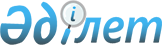 О внесении изменений в решение районного маслихата (XXXII сессия, IV созыв) от 22 декабря 2010 года N 196-32-4 "О районном бюджете на 2011 - 2013 годы"
					
			Утративший силу
			
			
		
					Решение маслихата Иртышского района Павлодарской области от 04 июля 2011 года N 219-36-4. Зарегистрировано Департаментом юстиции Павлодарской области 26 июля 2011 года N 12-7-124. Утратило силу в связи с истечением срока действия (письмо маслихата Иртышского района Павлодарской области от 18 марта 2014 года N 2-10-55)      Сноска. Утратило силу в связи с истечением срока действия (письмо маслихата Иртышского района Павлодарской области от 18.03.2014 N 2-10-55).

      В соответствии с подпунктом 4) пункта 2 статьи 106, пунктами 2,  5 статьи 109 Бюджетного кодекса Республики Казахстан, подпунктом 1) пункта 1 статьи 6 Закона Республики Казахстан "О местном государственном управлении и самоуправлении в Республике Казахстан", на основании решения Павлодарского областного маслихата (XXXV сессия, IV созыв) от 24 июня 2011 года N 362/35 "О внесении изменений и дополнений в решение областного маслихата (XXIX сессия, IV созыв) от 13 декабря 2010 года N 324/29 "Об областном бюджете на 2011 - 2013 годы" (зарегистрированного в Реестре государственной регистрации нормативных правовых актов 30 июня 2011 года за N 3188, опубликованного в областной газете "Звезда Прииртышья" 2 июля 2011 года N 74) районный маслихат РЕШИЛ:



      1. В решение районного маслихата от 22 декабря 2010 года N 196-32-4 "О районном бюджете на 2011 - 2013 годы" (зарегистрированного в Реестре государственной регистрации нормативных правовых актов 31 декабря 2010 года за N 12-7-113, опубликованного 8, 13, 15, 20, 22, 27, 29 января 2011 года в районной газете "Иртыш" N N 3-9) (далее - Решение) внести следующие изменения:



      пункт 1 Решения изложить в следующей редакции:

      "1. Утвердить бюджет Иртышского района на 2011 - 2013 годы, в том числе на 2011 год в следующих объемах:

      1) доходы – 2 009 344 тысячи тенге, в том числе:

      налоговые поступления – 252 222 тысячи тенге;

      неналоговые поступления – 2 491 тысяч тенге;

      поступления от продажи основного капитала – 74 тысячи тенге;

      поступления трансфертов – 1 754 557  тысяч тенге;

      2) затраты – 2 325 876 тысяч тенге;

      3) чистое бюджетное кредитование – 11898 тысяч тенге, в том числе:

      бюджетные кредиты – 12 448 тысяч тенге;

      погашение бюджетных кредитов – 550 тысяч тенге;

      4) сальдо по операциям с финансовыми активами – равно нулю;

      5) дефицит (профицит) бюджета – -328 430 тысяч тенге;

      6) финансирование дефицита (использование профицита) бюджета – 328 430 тысяч тенге".



      2. Приложение 1 к Решению изложить в новой редакции согласно приложению к настоящему решению.



      3. Контроль за исполнением настоящего решения возложить на постоянную комиссию районного маслихата по экономике и бюджету, поддержки малого и среднего бизнеса, развития спорта в районе.



      4. Настоящее решение вводится в действие с 1 января 2011 года.      Председатель сессии                        Ж. Беспаев      Секретарь районного маслихата              Х. Зейнешев

Приложение         

к решению районного маслихата

(XXXVI сессия, IV созыв)   

от 4 июля 2011 года N 219-36-4 Бюджет Иртышского района на 2011 год (с изменениями)
					© 2012. РГП на ПХВ «Институт законодательства и правовой информации Республики Казахстан» Министерства юстиции Республики Казахстан
				КатегорияКатегорияКатегорияКатегорияКатегорияСумма на 2011 год (тыс. тенге)КлассКлассКлассКлассСумма на 2011 год (тыс. тенге)ПодклассПодклассПодклассСумма на 2011 год (тыс. тенге)НаименованиеСумма на 2011 год (тыс. тенге)I. Доходы20093441Налоговые поступления25222201Подоходный налог1113272Индивидуальный подоходный налог11132703Социальный налог812481Социальный налог8124804Hалоги на собственность522821Hалоги на имущество189163Земельный налог30804Hалог на транспортные средства155065Единый земельный налог1478005Внутренние налоги на товары, работы и услуги54142Акцизы8973Поступления за использование природных и других ресурсов20154Сборы за ведение предпринимательской и профессиональной деятельности250208Обязательные платежи, взимаемые за совершение юридически значимых действий и (или) выдачу документов уполномоченными на то государственными органами или должностными лицами19511Государственная пошлина19512Неналоговые поступления249101Доходы от государственной собственности6215Доходы от аренды имущества, находящегося в государственной собственности62106Прочие неналоговые поступления18701Прочие неналоговые поступления18703Поступления от продажи основного капитала7403Продажа земли и нематериальных активов741Продажа земли542Продажа нематериальных активов204Поступления трансфертов175455702Трансферты из вышестоящих органов государственного управления17545572Трансферты из областного бюджета1754557Функциональная группаФункциональная группаФункциональная группаФункциональная группаФункциональная группаСумма на 2011 год (тыс. тенге)Функциональная подгруппаФункциональная подгруппаФункциональная подгруппаФункциональная подгруппаСумма на 2011 год (тыс. тенге)Администратор бюджетных программАдминистратор бюджетных программАдминистратор бюджетных программСумма на 2011 год (тыс. тенге)ПрограммаПрограммаСумма на 2011 год (тыс. тенге)НаименованиеСумма на 2011 год (тыс. тенге)II. Затраты232587601Государственные услуги общего характера221337011Представительные, исполнительные и другие органы, выполняющие общие функции государственного управления194466011112Аппарат маслихата района (города областного значения)16433011112001Услуги по обеспечению деятельности маслихата района (города областного значения)16433011122Аппарат акима района (города областного значения)48697011122001Услуги по обеспечению деятельности акима района (города областного значения)48697011123Аппарат акима района в городе, города районного значения, поселка, аула (села), аульного (сельского) округа129336011123001Услуги по обеспечению деятельности акима района в городе, города районного значения, поселка, аула (села), аульного (сельского) округа128636022Капитальные расходы государственных органов700012Финансовая деятельность11813012452Отдел финансов района (города областного значения)11813012452003Проведение оценки имущества в целях налогообложения826012452004Организация работы по выдаче разовых талонов и обеспечение полноты сбора сумм от реализации разовых талонов920015Планирование и статистическая деятельность15058015453Отдел экономики и бюджетного планирования района (города областного значения)15058015453001Услуги по реализации государственной политики в области формирования и развития экономической политики, системы государственного планирования и управления района (города областного значения)1505802Оборона9676021Военные нужды7444021122Аппарат акима района (города областного значения)7444021122005Мероприятия в рамках исполнения всеобщей воинской обязанности74442Организация работы по чрезвычайным ситуациям2232122Аппарат акима района (города областного значения)2232006Предупреждение и ликвидация чрезвычайных ситуаций масштаба района (города областного значения)1398007Мероприятия по профилактике и тушению степных пожаров районного (городского) масштаба, а также пожаров в населенных пунктах, в которых не созданы органы государственной противопожарной службы83404Образование1321849041Дошкольное воспитание и обучение68283041123Аппарат акима района в городе, города районного значения, поселка, аула (села), аульного (сельского) округа68283041123004Поддержка организаций дошкольного воспитания и обучения67789025Увеличение размера доплаты за квалификационную категорию учителям школ и воспитателям дошкольных организаций образования494042Начальное, основное среднее и общее среднее образование1218056042123Аппарат акима района в городе, города районного значения, поселка, аула (села), аульного (сельского) округа1932042123005Организация бесплатного подвоза учащихся до школы и обратно в аульной (сельской) местности1932042464Отдел образования района (города областного значения)1216124042464003Общеобразовательное обучение1182982042464006Дополнительное образование для детей33142049Прочие услуги в области образования35510049464Отдел образования района (города областного значения)35510049464001Услуги по реализации государственной политики на местном уровне в области образования11794049464005Приобретение и доставка учебников, учебно-методических комплексов для  государственных учреждений образования района (города областного значения)11922049464007Проведение школьных олимпиад, внешкольных мероприятий и конкурсов районного (городского) масштаба984015Ежемесячные выплаты денежных средств опекунам (попечителям) на содержание ребенка сироты (детей-сирот) и ребенка (детей), оставшегося без попечения родителей6502020Обеспечение оборудованием, программным обеспечением детей-инвалидов, обучающихся на дому430805Здравоохранение270059Прочие услуги в области здравоохранения270059123Аппарат акима района в городе, города районного значения, поселка, аула (села), аульного (сельского) округа270059123002Организация в экстренных случаях доставки тяжелобольных людей до ближайшей организации здравоохранения, оказывающей врачебную помощь27006Социальная помощь и социальное обеспечение119649062Социальная помощь100404062123Аппарат акима района в городе, города районного значения, поселка, аула (села), аульного (сельского) округа12051062123003Оказание социальной помощи нуждающимся гражданам на дому12051062451Отдел занятости и социальных программ района (города областного значения)88353062451002Программа занятости28787062451004Оказание социальной помощи на приобретение топлива специалистам здравоохранения, образования, социального обеспечения, культуры и спорта в сельской местности в соответствии с законодательством Республики Казахстан2844062451005Государственная адресная социальная помощь4156062451006Жилищная помощь142062451007Социальная помощь отдельным категориям нуждающихся граждан по решениям местных представительных органов37162062451010Материальное обеспечение детей-инвалидов, воспитывающихся и обучающихся на дому366014Оказание социальной помощи нуждающимся гражданам на дому2240062451016Государственные пособия на детей до 18 лет3100062451017Обеспечение нуждающихся инвалидов обязательными гигиеническими средствами и предоставление услуг специалистами жестового языка, индивидуальными помощниками в соответствии с индивидуальной программой реабилитации инвалида2113023Обеспечение деятельности центров занятости7443069Прочие услуги в области социальной помощи и социального обеспечения19245069451Отдел занятости и социальных программ района (города областного значения)19245069451001Услуги по реализации государственной политики на местном уровне в области обеспечения занятости и реализации социальных программ для населения18591069451011Оплата услуг по зачислению, выплате и доставке пособий и других социальных выплат65407Жилищно-коммунальное хозяйство382868071Жилищное хозяйство302466071458Отдел жилищно-коммунального хозяйства, пассажирского транспорта и автомобильных дорог района (города областного значения)6286003Организация сохранения государственного жилищного фонда350071458004Обеспечение жильем отдельных категорий граждан4286005Снос аварийного и ветхого жилья1650071466Отдел архитектуры, градостроительства и строительства района (города областного значения)296180071467003Строительство жилья государственного коммунального жилищного фонда294000004Развитие и обустройство инженерно-коммуникационной инфраструктуры2180072Коммунальное хозяйство53137072123Аппарат акима района в городе, города районного значения, поселка, аула (села), аульного (сельского) округа7982072123014Организация водоснабжения населенных пунктов7982458Отдел жилищно-коммунального хозяйства, пассажирского транспорта и автомобильных дорог района (города областного значения)45155012Функционирование системы водоснабжения и водоотведения43155026Организация эксплуатации тепловых сетей, находящихся в коммунальной собственности районов (городов областного значения)2000073Благоустройство населенных пунктов27265073123Аппарат акима района в городе, города районного значения, поселка, аула (села), аульного (сельского) округа25492073123008Освещение улиц населенных пунктов9895073123009Обеспечение санитарии населенных пунктов4534073123010Содержание мест захоронений и погребение безродных3388073123011Благоустройство и озеленение населенных пунктов7675458Отдел жилищно-коммунального хозяйства, пассажирского транспорта и автомобильных дорог района (города областного значения)1773016Обеспечение санитарии населенных пунктов177308Культура, спорт, туризм и информационное пространство121769081Деятельность в области культуры56472081123Аппарат акима района в городе, города районного значения, поселка, аула (села), аульного (сельского) округа1853081123006Поддержка культурно-досуговой работы на местном уровне1853081457Отдел культуры, развития языков, физической культуры и спорта района  (города областного значения)54619081455003Поддержка культурно-досуговой работы54619082Спорт5474082457Отдел культуры, развития языков, физической культуры и спорта района  (города областного значения)5474082465009Проведение спортивных соревнований на районном (города областного значения) уровне4508082465010Подготовка и участие членов сборных команд района (города областного значения) по различным видам спорта на областных спортивных соревнованиях966083Информационное пространство41730456Отдел внутренней политики района (города областного значения)10321456002Услуги по проведению государственной информационной политики через газеты и журналы9286456005Услуги по проведению государственной информационной политики через телерадиовещание1035083457Отдел культуры, развития языков, физической культуры и спорта района (города областного значения)31409083455006Функционирование районных (городских) библиотек30735083455007Развитие государственного языка и других языков народа Казахстана674089Прочие услуги по организации культуры, спорта, туризма и информационного пространства18093089456Отдел внутренней политики района (города областного значения)11585089456001Услуги по реализации государственной политики на местном уровне в области информации, укрепления государственности и формирования социального оптимизма граждан7945089456003Реализация региональных программ в сфере молодежной политики3640089457Отдел культуры, развития языков, физической культуры и спорта района  (города областного значения)6508089455001Услуги по реализации государственной политики на местном уровне в области культуры, развития языков, физической культуры и спорта района650810Сельское, водное, лесное, рыбное хозяйство, особо охраняемые природные территории, охрана окружающей среды и животного мира, земельные отношения81944101Сельское хозяйство10598453Отдел экономики и бюджетного планирования района (города областного значения)2185099Реализация мер социальной поддержки специалистов социальной сферы сельских населенных пунктов за счет целевого трансферта из республиканского бюджета2185473Отдел ветеринарии района (города областного значения)8413001Услуги по реализации государственной политики на местном уровне в сфере ветеринарии7113003Капитальные расходы государственных органов1000007Организация отлова и уничтожения бродячих собак и кошек3002Водное хозяйство47800466Отдел архитектуры, градостроительства и строительства района (города областного значения)47800012Развитие системы водоснабжения47800106Земельные отношения7577106463Отдел земельных отношений района (города областного значения)7577106463001Услуги по реализации государственной политики в области регулирования земельных отношений на территории района (города областного значения)7445002Работы по переводу сельскохозяйственных угодий из одного вида в другой1329Прочие услуги в области сельского, водного, лесного, рыбного хозяйства, охраны окружающей среды и земельных отношений15969473Отдел ветеринарии района (города областного значения)15969011Проведение противоэпизоотических мероприятий1596911Промышленность, архитектурная, градостроительная и строительная деятельность9201112Архитектурная, градостроительная и строительная деятельность9201112466Отдел архитектуры, градостроительства и строительства района (города областного значения)9201112467001Услуги по реализации государственной политики в области строительства, улучшения архитектурного облика городов, районов и населенных пунктов области и обеспечению рационального и эффективного градостроительного освоения территории района (города областного значения)920112Транспорт и коммуникации22453121Автомобильный транспорт17818121123Аппарат акима района в городе, города районного значения, поселка, аула (села), аульного (сельского) округа12185121123013Обеспечение функционирования автомобильных дорог в городах районного значения, поселках, аулах (селах), аульных (сельских) округах12185458Отдел жилищно-коммунального хозяйства, пассажирского транспорта и автомобильных дорог района (города областного значения)5633023Обеспечение функционирования автомобильных дорог5633129Прочие услуги в сфере транспорта и коммуникаций4635458Отдел жилищно-коммунального хозяйства, пассажирского транспорта и автомобильных дорог района (города областного значения)4635129458024Организация внутрипоселковых (внутригородских) внутрирайонных общественных пассажирских перевозок463513Прочие27974133Поддержка предпринимательской деятельности и защита конкуренции290454Отдел предпринимательства и сельского хозяйства района (города областного значения)290133469006Поддержка предпринимательской деятельности290139Прочие27684451Отдел занятости и социальных программ района (города областного значения)1872022Поддержка частного предпринимательства в рамках программы "Дорожная карта бизнеса - 2020"1872139452Отдел финансов района (города областного значения)2995139452012Резерв местного исполнительного органа района (города областного значения)2995454Отдел предпринимательства и сельского хозяйства района (города областного значения)13656469001Услуги по реализации государственной политики на местном уровне в области развития предпринимательства, промышленности и сельского хозяйства13656139458Отдел жилищно-коммунального хозяйства, пассажирского транспорта и автомобильных дорог района (города областного значения)9161139458001Услуги по реализации государственной политики на местном уровне в области жилищно-коммунального хозяйства, пассажирского транспорта и автомобильных дорог916115Трансферты6886151Трансферты6886151452Отдел финансов района (города областного значения)6886006Возврат неиспользованных (недоиспользованных) целевых трансфертов6886III. Чистое бюджетное кредитование11898Бюджетные кредиты1244810Сельское, водное, лесное, рыбное хозяйство, особо охраняемые природные территории, охрана окружающей среды и животного мира, земельные отношения124481Сельское хозяйство12448453Отдел экономики и бюджетного планирования района (города областного значения)12448006Бюджетные кредиты для реализации мер социальной поддержки специалистов социальной сферы сельских населенных пунктов12448Погашение бюджетных кредитов5505Погашение бюджетных кредитов55001Погашение бюджетных кредитов5501Погашение бюджетных кредитов, выданных из государственного бюджета550IV. Сальдо по операциям с финансовыми активами0V. Дефицит (профицит) бюджета-328430VI. Финансирование дефицита бюджета (использование профицита бюджета)328430